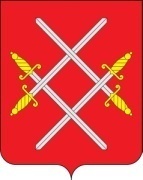 АДМИНИСТРАЦИЯ РУЗСКОГО ГОРОДСКОГО ОКРУГАМОСКОВСКОЙ ОБЛАСТИПОСТАНОВЛЕНИЕот ______________________ №_________Об утверждении Положения о порядке и условиях выплаты пособия выпускникам профессиональных образовательных организаций или образовательных организаций высшего образования, приступившим в год окончания соответствующей образовательной организации к работе на должностях педагогических работников в муниципальных образовательных организациях Рузского городского округа Московской областиВ соответствии с Федеральным законом от 06.10.2003 № 131-ФЗ «Об общих принципах организации местного самоуправления в Российской Федерации», Законом Московской области от 27.07.2013 № 94/2013-ОЗ «Об образовании», Закон Московской области от 12.12.2013 № 147/2013-ОЗ «О наделении органов местного самоуправления муниципальных образований Московской области отдельными государственными полномочиями Московской области в сфере образования», распоряжением Министерства образования Московской области от 18.01.2021 № Р-12 «Об организации работы по выплате пособия выпускникам профессиональных образовательных организаций или образовательных организаций высшего образования, приступившим в год окончания соответствующей образовательной организации к работе на должностях педагогических работников в муниципальных образовательных организациях в Московской области», руководствуясь Уставом Рузского городского округа, Администрация Рузского городского округа постановляет:	1. Утвердить Положение о порядке и условиях выплаты пособия выпускникам профессиональных образовательных организаций или образовательных организаций высшего образования, приступившим в год окончания соответствующей образовательной организации к работе на должностях педагогических работников в муниципальных дошкольных и общеобразовательных организациях Рузского городского округа Московской области (прилагается) (далее – Положение).	2. Опубликовать настоящее постановление в газете «Красное знамя» и разместить на официальном сайте Рузского городского округа Московской области в сети «Интернет».	3. Контроль за исполнением настоящего постановления возложить на Заместителя Главы Администрации Рузского городского округа Московской области Волкову Е.С.Глава городского округа                                                        Н.Н. ПархоменкоУтверждено постановлением Администрации Рузского городского округа Московской области от _______________ № ________ПОЛОЖЕНИЕО ПОРЯДКЕ И УСЛОВИЯХ ВЫПЛАТЫ ПОСОБИЯ ВЫПУСКНИКАМПРОФЕССИОНАЛЬНЫХ ОБРАЗОВАТЕЛЬНЫХ ОРГАНИЗАЦИЙ ИЛИОБРАЗОВАТЕЛЬНЫХ ОРГАНИЗАЦИЙ ВЫСШЕГО ОБРАЗОВАНИЯ,ПРИСТУПИВШИМ В ГОД ОКОНЧАНИЯ СООТВЕТСТВУЮЩЕЙ ОБРАЗОВАТЕЛЬНОЙОРГАНИЗАЦИИ К РАБОТЕ НА ДОЛЖНОСТЯХ ПЕДАГОГИЧЕСКИХ РАБОТНИКОВВ МУНИЦИПАЛЬНЫХ ДОШКОЛЬНЫХ И ОБЩЕОБРАЗОВАТЕЛЬНЫХОРГАНИЗАЦИЯХ РУЗСКОГО ГОРОДСКОГО ОКРУГА МОСКОВСКОЙ ОБЛАСТИг. Руза20211. Настоящее Положение о порядке и условиях выплаты пособия выпускникам профессиональных образовательных организаций или образовательных организаций высшего образования, приступившим в год окончания соответствующей образовательной организации к работе на должностях педагогических работников в муниципальных дошкольных и общеобразовательных организациях Рузского городского округа Московской области (далее - Положение) определяет порядок и условий выплаты пособия выпускникам профессиональных образовательных организаций или образовательных организаций высшего образования, приступившим в год окончания соответствующей образовательной организации к работе на должностях педагогических работников в муниципальных дошкольных и общеобразовательных организациях Рузского городского округа Московской области (далее - образовательная организация), а также непосредственно после прохождения военной службы по призыву в Вооруженных Силах Российской Федерации или непосредственно после окончания отпуска (части отпуска) по уходу за ребенком до достижения им возраста трех лет, если данные обстоятельства препятствовали началу трудовой деятельности в год окончания профессиональной образовательной организации или образовательной организации высшего образования, и для которых указанная работа является основной (далее соответственно – пособие, педагогические работники, молодые специалисты).2. Пособие выплачивается молодым специалистам в течение двух лет на следующих условиях:при поступлении на работу в образовательную организацию – 50000 рублей;по окончании второго года работы в образовательной организации – 100000 рублей.3. Для получения пособия молодые специалисты в течение 20 дней с даты поступления на работу подают руководителям образовательных организаций заявление согласно приложению № 1 к настоящему Положению о выплате пособия с указанием лицевого счета, открытого в кредитной организации (далее - заявление).4. К заявлению молодого специалиста прилагаются:копия паспорта;копия документа об образовании и о квалификации;копия приказа (распоряжения) о приеме на работу;копия свидетельства о рождении ребенка –  для молодых специалистов, осуществлявших уход за ребенком до достижения им возраста трех лет;копия военного билета –  для молодых специалистов, призывавшихся на военную службу в Вооруженные Силы Российской Федерации;копия свидетельства об изменении фамилии, имени, отчества, заключении (расторжении) брака –  для молодых специалистов, изменивших фамилию, имя, отчество;копия уведомления о регистрации в системе индивидуального (персонифицированного) учета;копия свидетельства о постановке на учет физического лица в налоговом органе.5. Руководитель образовательной организации в течение 3 рабочих дней со дня подачи заявления принимает решение о выплате (отказе в выплате) пособия молодым специалистам.6. В случае принятия решения об отказе в выплате пособия руководитель образовательной организации в течение 5 рабочих дней с даты приема заявления и документов, указанных в пункте 4 настоящего Положения, уведомляет об этом в письменной форме молодого специалиста с указанием причин отказа и разъяснением права обжалования решения об отказе в суде.7. Основаниями для отказа в выплате пособия являются несоответствие молодого специалиста категориям получателей пособия, и (или) представление неполного комплекта документов, указанных в пункте 4 настоящего Положения.8. Руководители образовательных организаций в течение 5 календарных дней с даты принятия решения о выплате пособия представляют в Управление образования Администрации Рузского городского округа Московской области (далее –   Управление образования):  заявку согласно приложению № 2 к настоящему Положению;  копию решения о выплате пособия с приложением заверенных руководителем образовательной организации документов, указанных в пункте 4 настоящего Положения.9. Управление образования в течение 5 рабочих дней с даты приема документов, указанных в пункте 8 настоящего Положения, принимает решение о распределении средств за счет субвенции и предоставления средств в виде субсидии образовательным организация (отказ в предоставлении субсидии).10. Перечисление пособия осуществляется на лицевой счет, открытый в кредитной организации и указанный молодым специалистом в заявлении.11. По завершении второго года работы в образовательной организации, для получения второй части пособия (100000 рублей) в Управление образования руководители образовательных организаций предоставляют заявку согласно приложению № 2 к настоящему Положению.Молодой специалист обязан отработать в образовательной организации не менее трех лет со дня заключения трудового договора.12. В случае увольнения молодого специалиста из образовательной организации до истечения трехлетнего срока со дня заключения трудового договора руководитель такой образовательной организации в срок, не превышающий один календарный день с даты подачи заявления молодым специалистом об увольнении, направляет в Управление образования письмо об увольнении молодого специалиста с приложением копии приказа (распоряжения) и заявлением работника о расторжении трудового договора.13. Молодой специалист обязан возвратить сумму полученного пособия в случае прекращения трудового договора до истечения трехлетнего срока с даты поступления на работу в образовательную организацию по следующим основаниям:прекращение трудового договора по основанию, предусмотренному пунктами 1, 3, 5, 6, 7, 9 статьи 77 Трудового кодекса Российской Федерации, за исключением перевода в другую образовательную организацию, находящихся в введении управления образованием;расторжение трудового договора по инициативе работника (по собственному желанию), статья 80 Трудового кодекса Российской Федерации;расторжение трудового договора по инициативе работодателя по основаниям, предусмотренным пунктами 3, 5, 6, 8, 11 части 1 статьи 81 Трудового кодекса Российской Федерации;прекращение трудового договора по основаниям, предусмотренным пунктами 4 и 8 части 1 статьи 83 Трудового кодекса Российской Федерации;прекращение трудового договора по основаниям, предусмотренным пунктами 1 и 2 статьи 336 Трудового кодекса Российской Федерации.14. Денежные средства, полученные молодым специалистом в качестве пособия (50000 рублей/100000 рублей, в зависимости от полученной суммы), подлежат возврату на лицевой счет образовательной организации, с последующим возвратом в бюджет Московской области в сумме, рассчитанной пропорционально не отработанному молодым специалистом периоду, не позднее одного месяца с даты расторжения трудового договора по основаниям, установленным пунктом 13 настоящего Положения.15. Сумму остатка денежных средств, подлежащих возврату, рассчитывается по следующей формуле:S = Р - Т x С, гдеS - сумма денежных средств, подлежащая возврату;Т - количество отработанных дней (в календарном исчислении);С - стоимость одного календарного дня из периода, который должен отработать молодой специалист (три года), получив пособие 150000 рублей;Р - полученная сумма пособия молодым специалистом (50000 рублей/100000 рублей).16. Руководитель образовательной организации направляет письмо молодому специалисту (с расчетом суммы, пропорционально не отработанному периоду) о возврате денежных средств, полученных молодым специалистом в качестве пособия, или уведомляет молодого специалиста в письменной форме о сумме возврата с указанием расчета при увольнении.17. В случае невозвращения денежных средств, полученных молодым специалистом в качестве пособия и рассчитанных пропорционально не отработанному молодым специалистом периоду в установленный срок, руководитель образовательной организации обращается в суд с иском о взыскании указанных денежных средств.Приложение № 1к Положению о порядке и условиях выплаты пособия выпускникампрофессиональных образовательных организаций или образовательныхорганизаций высшего образования, приступившим в год окончаниясоответствующей образовательной организации к работе на должностяхпедагогических работников в муниципальных дошкольных иобщеобразовательных организациях Рузского городского округаМосковской областиДиректору _____________________________(наименование учреждения,______________________________________Ф.И.О. руководителя)______________________________________(фамилия, имя, отчество заявителя в родительном падеже)______________________________________(должность)______________________________________(место работы)проживающего (ей) по адресу:Адрес (с указанием индекса): ____________________________________________________________________________паспортные данные ___________________________________________________________(серия, номер)____________________________________________________________________________(кем и когда выдан, дата выдачи)ЗАЯВЛЕНИЕВ соответствии с частью 7 статьи 21 Закона Московской области от 27.07.2013 № 94/2013-ОЗ «Об образовании» прошу выплатить мне пособие в размере, установленном Постановлением Администрации Рузского городского округа Московской области от ______________ № ______________ №Об организации работы по выплате пособия выпускникам профессиональных образовательных организаций или образовательных организаций высшего образования, приступившим в год окончания соответствующей образовательной организации к работе на должностях педагогических работников в муниципальных дошкольных и общеобразовательных организациях Рузского городского округа Московской области».Номер страхового свидетельства обязательного пенсионного страхования:_____________________________________.Банковские реквизиты:наименование банка________________________	корреспондентский счет банка________________________	БИК банка_________________________	ИНН банка__________________________	расчетный счет банка_______________________	номер лицевого счета получателя_______________________	филиал/отделение банка___________________________	С Положением о порядке и условиях выплаты пособия выпускникам профессиональных образовательных организаций или образовательных организаций высшего образования, приступившим к работе в муниципальных дошкольных и общеобразовательных организациях Рузского городского округа Московской области, утвержденным Постановлением Администрации Рузского городского округа Московской области от ______________ № ________, ознакомлен.В соответствии со статьей 9 Федерального закона от 27.07.2006 № 152-ФЗ                             «О персональных данных» (далее - Закон) даю согласие Управлению образования Администрации Рузского городского округа Московской области на автоматизированную, а также без использования средств автоматизации обработку моих персональных данных, а именно, совершение действий, предусмотренных пунктом 3 части первой статьи 3 Закона, со сведениями о фактах, событиях и обстоятельствах моей жизни, представленных в Управление образования Администрации Рузского городского округа Московской области.Настоящее согласие действует со дня его подписания до дня отзыва в письменной форме.Обязуюсь возвратить сумму полученного пособия в случае прекращения трудового договора до истечения трехлетнего срока с даты поступления на работу в _________________________________________________.                                    (место работы)Приложение № 2к Положению о порядке и условиях выплаты пособия выпускникампрофессиональных образовательных организаций или образовательныхорганизаций высшего образования, приступившим в год окончаниясоответствующей образовательной организации к работе на должностяхпедагогических работников в муниципальных дошкольных иобщеобразовательных организациях Рузского городского округаМосковской областиИнформация о получателях выплаты пособия педагогическимработникам __________________________________________                      (наименование образовательной организации)                      молодым специалистам, поступившим на работу                        в образовательную организацию                          (50000/100000)_________________(подпись)________________________(расшифровка подписи)"_____" ______________ _____ г.(дата)N п/пФамилия, имя, отчествоДолжность, преподаваемый предметДата приема на работу1.2.....Руководитель_____________________(подпись)________________________(Ф.И.О.)